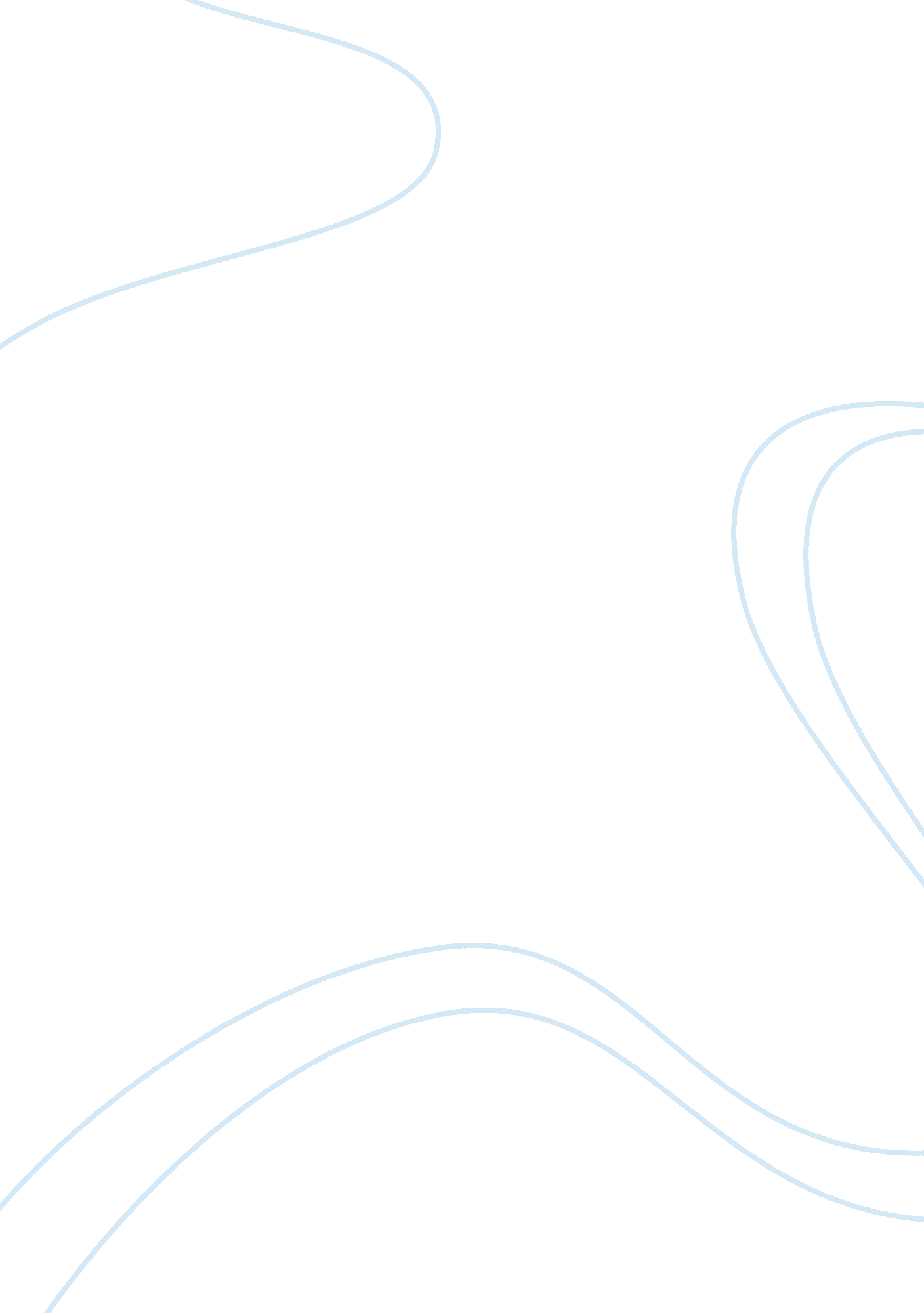 Employees are motivated by completion of their needs commerce essay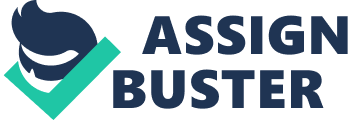 Employee motive is considered as a really of import and important portion in the modern concern universe. It uses as the cosmopolitan redress of productiveness in organisations apparent by the figure of literatures on motive. It is believed that employees are motivated by completion of their demands which they develop while holding relationships with others. Motivation is fundamentally a psychological procedure. Along with many other physiological concepts, motive is besides one of the cognitive processes which ca n't be seen. All which is seeable is behavior. So motive is a factor which is usage to find and understand behaviour. Meaning of motive: Motivation is fundamentally a procedure which consists of three interacting and mutualist factors Needs Drives Incentives Needs are shaped when a physiological or psychological disparity occurs. Drives are fundamentally action-oriented, which acts like an energy drink towards the accomplishment of inducements. At the terminal inducement is anything which will pacify the demand and therefore cut down the thrust. So these are the basic three elements which act interdependently and roll up the procedure of motive. Psychologists believe that it is really tough to distinguish assorted worlds sing their motivations, but they would admit that motivations are of two types i. e. primary motivations and secondary motivations. Primary motivations are fundamentally unconditioned, biological and physiological motivations ; as compared to secondary motivations they are more across-the-board. Two of import and indispensable elements of primary motivations are that they must be unconditioned and physiological so it includes thirst, hungriness, and turning away of hurting, sex etc. Steping in front towards secondary motivations, these motivations are close to larning objects. They fundamentally build up as you move in society more. Its fundamentally includes power motives- demand to command and hold charge on others, achievement motives- the extent to which a individual can accomplish while confronting clamant ends and association motive- the extent to which an person ask for blessings, conform their wants and avoid struggles with others. Alternatively of this it can besides be differentiated on the footing of intrinsic and extrinsic motivations. Extrinsic motivations are those which can be seen, touchable like wages, allowances, benefits etc. On the other manus intrinsic motivations are those which ca n't be seen, they are internally generated, like feeling of accomplishment, satisfaction etc. Theories of work motive: There are three theories of work motive. Maslow 's hierarchy of demands Hertzberg two factor theory of motive. Alderfer 's EFG theory These theories can be good explained by the undermentioned diagram. This diagram fundamentally Tells us about the relationship between these three theories of motive. Harmonizing to Alderfer 's ERG theory, he classifies the demands into three types i. e. being, relatedness and growing. Being trades with his basic demands like safety, endurance and physiological stableness. Whereas relatedness trades with his demands related to others like love. Its fundamentally cover with societal relationships. Growth deals with the 1 's intrinsic desires and demands which satisfy him and leads him to self-actualization. Maslow 's hierarchy of demand Tells us about the five phases of the demands. To actuate some one we have to find that at which degree he is working, and which factor can be a motive for him. Physiological factor trades with his basic demands like nutrient, shelter etc. safety is a factor which is concerned with his personal safety in the society. Then it comes love and self-pride, which tells us about his demand of regard he wants to acquire in the society. At the last is self realization which is related to the people who are self fulfilled and have realized all their capablenesss and potency. It is something related to transform their perceptual experience into world. Harmonizing to Herzberg two factor theory of motive, he concluded that satisfaction is related to the content and standards of occupation one is executing. One can be satisfy or one can be dissatisfy. Herzberg classifies satisfiers as incentives and non-satisfiers as hygiene factors. Hygiene factor is a term usage for the factors which are precautional. So these are the three basic theories of motive and the relationship between these three theories. IMPORTANCE OF MOTIVATION IN THE MODERN BUSINESS Universe: Role of motive in the modern concern universe is a really importance factor. But to understand this properly organisation should decently and methodically understand the assorted facets of human resource. With the aid of this organisations can set about the public presentations by their employees which are really of import for the accomplishment of house 's ends and marks. By and large it has been understood that money and success are the two things which can be act like a incentive but in the modern concern universe, encouragement, accomplishment, satisfaction and stableness are the other things which are moving like a incentive so that the work force can execute at their most advantageous degree. In the modern concern universe competition is something that is truly seen a batch as a vivacious factor acquiring shaped by unstable aspects of the house. Two factors that have the sudden and immediate influence on the public presentation of work force and organisation are versatility and flexibleness. Reason due to which there is an addition in the demand of these two factors is the environment of competition in the concern universe, for the achievement of this thing motive act as an of import portion. Generating net incomes and maximising net incomes is the most general and basic end of the organisation. For the accomplishment of this end human resource drama a important and of import function. Harmonizing to Schuler and Jackson, ( 1999 ) public presentation of organisation is straight connected and linked to the organisations HRM policies. In modern concern universe, due to increase competition, organisations have to execute better to acquire over their rivals. For this thing the most primary thing is to set right people at the right topographic point. But seek of fight and improved public presentation does non stop here, for the consistent and sustained growing, it should be continuously superior to its rivals or challengers. And this thing can be done by the motive of the employees. By actuating work force, organisation can give better and heighten quality work. It is besides understood by the modern concern universe that the employees which are satisfied perform more good which leads the house towards more productiveness. Quality of the merchandise is besides strongly affected by the motive. In the modern concern universe, organisations understand that motivated crew is something which is really of import for the public presentation. Here I want to discourse the illustration of TESCO which is the taking retail merchant in United Kingdom ( UK ) they have 2200 shops and employees over 280000 people. TESCO is in communicating with 1000000s of client through its employees. So they continuously maintain on motivated their employees so that they can farther accomplish best quality work and service from its work force and can fulfill their client through it. They wholly understand the physiological demand of employees by giving them cautionary allowances. They besides work a batch for the safety and social demands of the employees so that they can be more comfy and adequate motivated to give the work at their optimum. It besides conducts cultural events on a regular basis merely to do them experience self esteemed. Another organisation named as General motors, which is the universe taking steadfast covering with autos and trucks in about 31 states of the universe and giving their best services their. They fundamentally work on six nucleus values, one of them is motive. They considered it so of import that they wholly understand that without fulfilling their employees and actuating them they could n't fulfill their clients. They wholly understand their employee 's physiological, physiological and societal demands. They give them fine-looking wages along with monthly and annual benefits for their household as good. They besides do a batch for their safety concerns of their employees because they know that they have to work with machines and all. This make their employees realize that their direction is concerned for them a batch and can besides go a motivational factor for them. Another well known house SIEMENS that is in contact with million of clients through the merchandise and services used in their day-to-day lives. List of the merchandise which are designed by mhos are merely endless. Siemens provides a batch of chances for their employees to acquire themselves progressed. They believe that by achievement of intrinsic demands and motivations they can actuate their employees. So they do a batch for their satisfaction, safety. They besides do a batch for the society by enrolling fresh people which can do them more enable for the competition exist in the modern universe. They besides are cognizant of the fact that employees working in their organisation is from different civilizations and faith of universe. So they ne'er differentiate between them alternatively they give them all equal chances so that every employee can be motivated and execute their work at the best they can, which together is taking their house at the high degree of success. UPS, United package service, understands the term motive in different manner. They are developing their directors in such a manner that they can easy understand the demands and demands of their employees and so can actuate them to execute good quality work in clip. Mark J Colvard which is director at UPS gives his illustration that when he joined this organisation he could n't understand their employees need really good. Due to which many of them good employees he have lost. But his attitude changed as he got developing experience at CIP, Community Internship Program. A driver which was enduring some household jobs ca n't fall in the house back after leave but harmonizing to the company regulations he was non eligible for that. But Colvard gave him the clip off, and saved the cherished employee. There is besides an besides personal experience of a individual named Jerry Slate who is now a yearss a star sale individual at one of the biggest insurance organisation of his state. He was besides motivated and rewarded by his parents from the really childhood. As a consequence of which he merely showed advancement in his high school, college and university. He is now besides giving the work at his best at the taking house. He is shortly traveling to be promoted as a director of the house due to exceeding record of his occupation. He gave the whole recognition to his parents which motivated him a batch and helped him to be where he is today. These are the really few illustrations and the practical attacks which are found in this modern concern universe. Modern concern universe is encompassing the psychological science of motive and wholly understanding it through which a batch of competitory environment is created. And those who per signifier good instead at their best can be the portion of this concern universe, others who are pretermiting the motive theories are flop, their turnover rate is much higher. They spent a batch on the preparation of their employees but could n't able to do them fulfill which at the terminal is merely a cause of loss for them. Decision: Although, it is really critical that employees be genuinely interested and motivated to give the work at the best, it is uniformly of import that organisations should honor them decently for their good public presentation. However by mixing both intrinsic and extrinsic motive factors, their effects can be complex. Escalating the growing of the intrinsic motive of the employee can increase their degree of proficiency by which they can execute undertakings, have control on their behaviour and face the challenges provided by the work environment. Organizations should be cautious that extrinsic wagess do non interfere with the cognitive procedure. They must wholly understand they what the employee want because may be employee ca n't be motivated by giving money or excess wage instead he prefers the feeling of accomplishment. Motivating work force is a many-sided procedure and there is no easy reply. But there is a possibility that extrinsic wagess can hike intrinsic motive on at least appealing and clamant undertakings. 